«Новый Бор»сикт овмöдчöминсаСöвет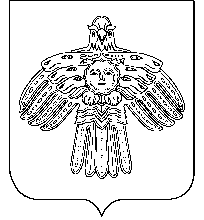  РЕШЕНИЕКЫВКÖРТÖД       Советсельского поселения  «Новый Бор»от  14 декабря  2010 г.                                                       № 2-19/2Об исполнении бюджета муниципального образования сельского поселения «Новый Бор» за 9 месяцев 2010 года Совет муниципального образования сельскогопоселения  «Новый Бор» решил:1. Принять к сведению отчет об исполнении бюджета сельского поселения «Новый Бор» за 9 месяцев 2010 года по доходам в сумме 20185,8 тыс. руб. и по расходам в сумме 17703,1 тыс. руб. с превышением доходов над расходами (профицит)  в сумме 2482,7 тыс.руб.:а) по доходам бюджета за 9 месяцев 2010 года согласно приложению к настоящему решению.      б) по расходам бюджета за 9 месяцев 2010 года согласно приложению 2 к настоящему решению.     в) источники финансирования согласно приложению 3 к настоящему решению.2. Настоящее решение вступает в силу со дня принятия и обнародования.Глава сельского поселения «Новый Бор»	                                   Г.Г. Идамкин